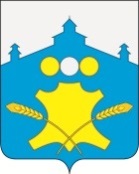 Земское собраниеБольшемурашкинского муниципального района Нижегородской области Р Е Ш Е Н И Е	19.10.2021 г.                                                                                          №  43О внесении изменений в Положение об осуществлении права муниципальной собственности  Большемурашкинского муниципального района Нижегородской области, утверждённое решением Земского собрания Большемурашкинского муниципального района Нижегородской области от 26.12.2011г. № 84В целях оказания содействия региональным отделениям Фонда социального страхования Российской Федерации, управляющих средствами государственного социального страхования на территории субъектов Российской Федерации в размещении на территории Большемурашкинского района, учитывая письмо Государственного учреждения – Нижегородское региональное отделение Фонда социального страхования Российской Федерации, Земское собрание   р е ш и л о:1. Внести в Положение об осуществлении права муниципальной собственности Большемурашкинского муниципального района Нижегородской области, утверждённое решением Земского собрания Большемурашкинского муниципального района Нижегородской области от 26.12.2011г. № 84 «Об утверждении Положения об осуществлении права муниципальной собственности Большемурашкинского муниципального района Нижегородской области»  (в редакции  решений от 24.02.2012  № 11,  от 30.05.2012  № 38,  от 29.11.2012  № 92, от 17.06.2013 № 30, от 24.11.2014 № 15, от 26.03.2015 № 17, от 20.08.2015  № 49, от 24.11.2016  №  78, от 19.10.2017  № 61,  от 28.02.2018  № 15, от 27.02.2020 № 11, от 25.02.2021 №06) (далее - Положение), следующие изменения: 1.1. Пункт 13.5 части 13 раздела 3 Положения дополнить пунктом следующего  содержания:  «с)      региональному отделению Фонда социального страхования Российской Федерации, управляющему средствами государственного социального страхования на территории Нижегородской области.».2. Опубликовать настоящее решение в газете «Знамя» и разместить на официальном сайте администрации Большемурашкинского муниципального района в сети Интернет (http://www.admbmur.ru).3. Контроль за исполнением настоящего решения возложить на комиссию по местному самоуправлению и общественным связям (председатель Лесникова Л.Ю.).4. Настоящее решение вступает в силу со дня его официального опубликования в районной газете «Знамя».Председатель Земского собрания                                     С.И. БобровскихГлава местного самоуправления                                       Н.А. Беляков